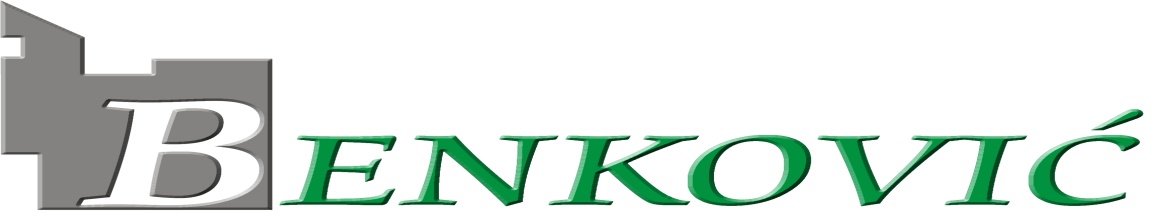 Šetalište kneza Branimira 12, 23420 Benkovac, MB 2010135,Ž..R. 2407000-1100153061 OTP  bankaRačunovodstvo-tel/fax: 023/ 684-153; Tehnički odjel-tel/fax: 681-073, Direktor-tel: 681-400;  E-mail: benkovic@zd.t-com.hr	                                                                              OBAVIJEST                              O ODRŽAVANJU BENKOVAČKOG SAJMA 10.07.2021Obaviještavamo sve izlagače i posjetitelje  da će se dana 10. Srpnja 2021. Godine održati tradicionalni benkovački sajam uz pridržavanje svih epidemiološkim mjera.